ГОРОДСКОЙ СОВЕТ ДЕПУТАТОВ  МУНИЦИПАЛЬНОГО ОБРАЗОВАНИЯ «ГОРОД НАЗРАНЬ»РЕШЕНИЕ  	№ 14/53-4                                                                           от  12 ноября 2020 г.О принятии проекта Решения «О внесении изменений и дополнений в Устав  муниципального образования  «город Назрань»В соответствии с изменениями, внесенными в Федеральный закон от 06.10.2003г. №131-ФЗ «Об общих принципах организации местного самоуправления в Российской Федерации», Городской совет муниципального образования «Городской округ город Назрань» решил:1.  Принять проект Решения «О внесении изменений и дополнений  в Устав   муниципального образования  «город Назрань».2.  Установить, что предложения граждан по проекту Решения «О внесении изменений и дополнений  в Устав муниципального образования  «город Назрань» принимаются в письменном виде в приемной Городского совета с 13 ноября по 30 ноября 2020 года включительно по адресу: г.Назрань, пр. Базоркина,13  с 9-00 до 17-00 часов ежедневно.3. Для обсуждения проекта  Решения «О внесении изменений и дополнений  в Устав муниципального образования  «город Назрань» провести публичные слушания в 10  часов 1 декабря  2020 г. в зале заседаний Городского совета. 4.Результаты публичных слушаний подлежат опубликованию (обнародованию) в средствах массовой информации в 7-дневный срок со дня их подписания председателем и секретарем комиссии. 5.  Опубликовать (обнародовать) настоящее Решение и  проект Решения «О внесении изменений и дополнений  в Устав  муниципального образования  «город Назрань» в средствах массовой информации.6. Контроль за исполнением настоящего Решения возложить на заместителя председателя Городского совета Хамхоева А-Х.И.Глава  г. Назрань 	      У.Х.ЕвлоевПредседатель Городского совета                                            Ю.Д. БогатыревГОРОДСКОЙ СОВЕТ ДЕПУТАТОВ  МУНИЦИПАЛЬНОГО ОБРАЗОВАНИЯ «ГОРОД НАЗРАНЬ»РЕШЕНИЕ  ПРОЕКТ 	№____                                                                                                 «____»__________2020 г.О внесении изменений и дополнений в Устав муниципального образования «город Назрань»В соответствии с изменениями, внесенными в Федеральный закон от 06.10.2003г. №131-ФЗ «Об общих принципах организации местного самоуправления в Российской Федерации», Городской совет муниципального образования «Городской округ город Назрань» решил:1. Внести изменения и дополнения в Устав г. Назрань, утвержденный Решением Городского Совета муниципального образования «Городской округ город Назрань» от 24.12.2009г. №5/22-1 зарегистрированный Управлением Минюста России по Республике Ингушетия от 28 декабря 2009 г. №RU063020002009001:1) статью 28 дополнить пунктом 4.1. следующего содержания:-«4.1. Депутату Городского совета муниципального образования «Городской округ город Назрань» для осуществления своих полномочий на непостоянной основе гарантируется сохранение места работы (должности) на период, продолжительность которого устанавливается настоящим Уставом в соответствии с законодательством  Российской Федерации и Республики Ингушетия и не может составлять в совокупности менее двух и более шести рабочих дней в месяц.";2) пункт 8 статьи 37 дополнить следующим абзацем:- «Срок полномочий главы муниципального образования, избранного на эту должность в случае досрочного прекращения полномочий главы муниципального образования, избранного после формирования нового состава представительного органа муниципального образования, не может превышать срока полномочий указанного представительного органа.»;3) пункт 3 статьи 39 изложить в следующей редакции:«3. В случае временного отсутствия главы г. Назрань (командировка, временная нетрудоспособность, отпуск)  его полномочия исполняет, лицо назначаемое им для временного исполнения своих полномочий.».2.  Опубликовать (обнародовать) настоящее Решение «О внесении изменений и дополнений в Устав  муниципального образования  «город Назрань» в средствах массовой информации.3. Контроль за исполнением настоящего Решения возложить на заместителя председателя Городского совета Хамхоева А-Х.И.Глава г. Назрань 	       У.Х. ЕвлоевПредседатель Городского совета                                                    Ю. Д. БогатыревРЕСПУБЛИКА     ИНГУШЕТИЯ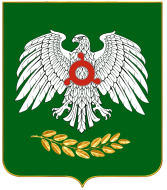     ГIАЛГIАЙ    РЕСПУБЛИКАРЕСПУБЛИКА     ИНГУШЕТИЯ    ГIАЛГIАЙ    РЕСПУБЛИКА